В целях обеспечения деятельности рабочей группы по содействию развитию конкуренции в городе Сосновоборске, в связи с кадровыми изменениями, руководствуясь ст. 26, 38 Устава города Сосновоборска Красноярского края,ПОСТАНОВЛЯЮВ постановление администрации города Сосновоборска от 11.01.2019 № 3 «О создании рабочей группы по содействию развитию конкуренции в городе Сосновоборске» (в приложение №1) внести следующие изменения:слова «Шаталова Ольга Анатольевна» изложить в редакции «Свентицкая Наталья Евгеньевна».слова «Вехова Елена Владимировна» изложить в редакции «Бурцева Надежда Анатольевна».2. Постановление вступает в силу в день, следующий за днем его официального опубликования в городской газете «Рабочий».3. Контроль за исполнением постановления возложить на заместителя Главы города по общественно-политической работе (Ю.В. Крюкова).И.о. Главы города Сосновоборска                                                          Д.В. Иванов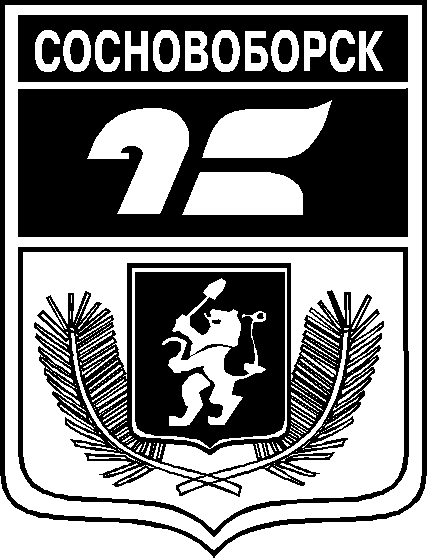 АДМИНИСТРАЦИЯ ГОРОДА СОСНОВОБОРСКАПОСТАНОВЛЕНИЕ22 января  2024                                                                                                                         № 79О внесении изменений в постановление администрации города Сосновоборска от 11.01.2019 № 3 «О создании рабочей группы по содействию развитию конкуренции в городе Сосновоборске»